Администрация Нязепетровского муниципального района Челябинской областиП О С Т А Н О В Л Е Н И Еот 21.01.2021 г. № 30г. Нязепетровск(с изменениями от 26.01.2022 г. № 46, от 17.01.2023 г. № 22, от 18.01.2023 г. № 24, от 27.07.2023 г. № 502)Об утверждении муниципальной программы «Развитие сельского хозяйства  Нязепетровского муниципального района Челябинской области»В соответствии с Бюджетным кодексом Российской Федерации, Стратегией социально-экономического  развития  Нязепетровского  муниципального  района  в период до 2030 года, постановлением  администрации  Нязепетровского  муниципального района  от 15.11.2016 г. № 629 «О порядке разработки, реализации и оценки эффективности муниципальных программ» (с изменениями, утвержденными постановлением  администрации  Нязепетровского  муниципального района  от  13.11.2018 г. № 771), руководствуясь Уставом Нязепетровского муниципального района, администрация Нязепетровского муниципального района ПОСТАНОВЛЯЕТ:1. Утвердить муниципальную программу «Развитие сельского хозяйства  Нязепетровского муниципального района Челябинской области» (прилагается).2. Признать утратившими силу постановления администрации Нязепетровского района:			от 14.02.2019 г. № 110 «Об утверждении муниципальной программы «Развитие сельского хозяйства  Нязепетровского муниципального района Челябинской области»;от 10.02.2020 г. № 88 «О внесении изменений в постановление администрации Нязепетровского муниципального района от 14.02.2019 г. № 110»;                                      3. Настоящее постановление подлежит обнародованию и  размещению на официальном сайте Нязепетровского муниципального района.           4. Контроль за исполнением настоящего постановления возложить заместителя главы муниципального района по экономике и финансам Горбунову М.В.Глава Нязепетровскогомуниципального района                                                            		                   С.А. Кравцов           Муниципальная Программа«Развитие сельского хозяйства Нязепетровского муниципального района Челябинской области» Паспорт программыРаздел I. приоритеты и цели муниципальной политикиМуниципальная Программа Нязепетровского муниципального района «Развитие сельского хозяйства в Нязепетровском муниципальном районе Челябинской области» на 2023-2025 годы будет осуществляться по следующим направлениям:Реализация национального проекта «Развитие АПК» на территории Нязепетровского муниципального района в отрасли животноводства:обеспечение устойчивого роста поголовья КРС в сельскохозяйственных предприятиях района;доведение продуктивности до 4000 кг в год молока на одну фуражную корову;доведение привесов крупного рогатого скота до 600 грамм;увеличение производства кормов до 35,0 центнеров кормовых единиц на условную голову;2.  Реализация национального проекта «Развитие АПК» на территории Нязепетровского    муниципального района в отрасли растениеводства:обновление машинно-тракторного парка;сохранение посевных площадей зерновых культур;обновление и увеличение посевных площадей кормовых культур.Развитие всех типов предприятий различных форм собственности при производстве, переработке, сбыте сельскохозяйственной продукции, торговле и кредитовании.Информационно-консультационное обеспечение сельскохозяйственных товаропроизводителей района по вопросам перспективных сельскохозяйственных технологий, племенной работы, по вопросам усиления мотиваций производительного труда, по вопросам методологии и планирования бухгалтерского учета и учетно-финансовой политики сельскохозяйственных организаций района, по вопросам государственной и региональной поддержки в отрасли растениеводства и животноводства.Программа определяет цели, задачи и основные направления планомерного и поступательного развития сельского хозяйства Нязепетровского муниципального района на 2022-2024 годы, финансовое обеспечение и механизмы реализации предусматриваемых мероприятий, показатели их результативности.За период реализации муниципальной Программы «Развитие сельского хозяйства Нязепетровского муниципального района Челябинской области за предыдущие годы был обеспечен рост валовой продукции сельского хозяйства района.Сельское хозяйство является одной из основ экономики Нязепетровского района. Развитие агропромышленного комплекса на сегодняшний день во многом зависит от специалиста до рабочего, занятого в производстве сельскохозяйственной продукции. На 01 января 2021 года в производстве сельскохозяйственной продукции района участвуют две сельскохозяйственные организации, в которых занято 40 человек, 3 крестьянско-фермерских хозяйства и личные подсобные хозяйства, в которых занято 57 человек.Таблица 1. Информация по реализации проекта «Развитие АПК»Таблица 2. Динамика производства основных видов продукции сельского хозяйстваГосударственными органами Челябинской области принимается ряд мер по снижению затрат сельскохозяйственных товаропроизводителей на производство продукции, в частности осуществляется субсидирование части процентов по привлекаемым кредитам банков, субсидирование производства продукции животноводства, поддержка элитного семеноводства и другие. Однако этих мер недостаточно, требуется дальнейшее субсидирование сельскохозяйственных товаропроизводителей, в том числе КФХ и ЛПХ.Личные подсобные хозяйства стали более чем для большинства сельского населения основным источником получения продукции питания и частично и дохода, обеспечивающих выживание в изменившихся экономических условиях, приведших к резкому изменению уровня жизни. Вместе с тем перечень проблем обеспечения поступательного экономического развития АПК района сохраняется. Сохраняются неблагоприятные общие условия функционирования сельского хозяйства, прежде всего неудовлетворительный уровень развития рыночной инфраструктуры, затрудняющий доступ сельскохозяйственных товаропроизводителей к рынкам финансовых, материально-технических и информационных ресурсов.Финансовая неустойчивость отрасли сельского хозяйства, обусловленная нестабильностью рынком сельскохозяйственной продукции, сырья и продовольствия, недостаточным притоком частных инвестиций на развитие отрасли, обуславливает низкие темпы структурно-технологической модернизации отрасли АПК, обновления основных производственных фондов.В этих обстоятельствах, создание условий для устойчивого и эффективного функционирования агропромышленного комплекса Нязепетровского муниципального района, удовлетворение потребностей населения в продуктах питания и создание благоприятных условий жизнедеятельности жителей сельской местности, повышение инвестиционной привлекательности района становится приоритетным направлением аграрной экономической политики.РАЗДЕЛ II. ОСНОВНАЯ ЦЕЛЬ И ЗАДАЧИ МУНИЦИПАЛЬНОЙ ПРОГРАММЫОсновной целью программы является создание необходимых условий для устойчивого и эффективного функционирования агропромышленного комплекса Нязепетровского муниципального района Челябинской области (далее – АПК), удовлетворение потребностей населения в продуктах питания и создание благоприятных условий жизнедеятельности жителей сельской местности в районе, расширение доступа производителей сельскохозяйственной продукции к рынкам сбыты.Для достижения поставленной цели определены следующие основные задачи Программы:стимулирование роста производства основных видов сельскохозяйственной продукции;повышение финансовой устойчивости сельскохозяйственных товаропроизводителей;стимулирование инвестиционной деятельности и инновационного развития АПК;стимулирование развития кооперации и интеграции всех типов предприятий различных форм собственности при производстве, переработке, сбыте сельскохозяйственной продукции, торговле и кредитовании;повышение уровня занятости населения;стимулирование эффективного использования земель сельскохозяйственного назначения;поддержка малых форм хозяйствования;совершенствование системы информационного обеспечения в сфере АПК;повышение уровня знаний руководителей и специалистов предприятий и организаций АПК и сельского населения;оказание консультационных услуг хозяйствующим субъектам АПК и сельскому населению по вопросам технологии ведения сельскохозяйственного производства.РАЗДЕЛ III. СРОКИ И ЭТАПЫ РЕАЛИЗАЦИИ МУНИЦИПАЛЬНОЙ ПРОГРАММЫМуниципальная программа Нязепетровского муниципального района Челябинской области «Развитие сельского хозяйства в Нязепетровском муниципальном районе» реализуется в 2023 -2025 годы: - Объем производства продукции сельского хозяйства в 2025 году –642,7 млн.руб.;Среднемесячная зарплата работников сельскохозяйственного производства в 2025 году – 23,0 тыс.руб.;Посевная площадь зерновых культур в 2025 году – 1,0 тыс.га.;Валовой сбор зерновых в 2025 году – 1,4 тыс.тонн;Заготовлено грубых и сочных кормов на 1 условную голову в 2025 году – 35 ц.к.ед.;Удой молока на 1 корову в год в 2025 году – 4000 кг;Производство молока в 2025 году – 3,8 тыс.тонн;Поголовье КРС на 01.01.2026 года – 2900 голов.В пределах утвержденных бюджетных ассигнований, предусмотренных Решением о бюджете района в один этап.РАЗДЕЛ IV. СИСТЕМА МЕРОПРИЯТИЙ МУНИЦИПАЛЬНОЙ ПРОГРАММЫДля достижения поставленной цели и решения задач Программы определен комплекс мероприятий, увязанных между собой по срокам, ресурсам и ожидаемым результатам, с выделением следующих основных направлений:Растениеводство;Животноводство;Улучшение общих условий функционирования сельского хозяйства муниципального района.Из областного, местного бюджета и внебюджетных фондов планируется направить 25601,9 тыс. рублей, из них в  2023 году 8458,2 тыс. рублей, в 2024 году 8458,2 тыс. рублей, в 2025 году 8685,5 тыс. рублей. На мероприятия направленные на обеспечение реализации задач по развитию сельского хозяйства будет направлено из внебюджетных фондов 24690,0 тыс. рубле, из них в 2023 году 8230,0 тыс. рублей, в 2024 году  8230,0 тыс. рублей, в 2025 году 8230,0 тыс. рублей.  На разработку и внедрение цифровых технологий, направленных на рациональное использование земель сельскохозяйственного назначения  из областного и местного бюджетов будет направлено 911,9 тыс. рублей, из них в 2023 году 228,2 тыс. рублей, в 2024 году 228,2 тыс. рублей, в 2025 году 455,5 тыс. рублей (приложение 1 к Программе).В области растениеводства Программой предусматривается решение следующих задач:стимулирование роста производства основных видов сельскохозяйственной продукции; создание условий для сохранения и восстановления плодородия почв; стимулирование эффективного использования земель сельскохозяйственного назначения.В качестве целевых индикаторов используются объемы производства основных видов продукции растениеводства.Развитие растениеводства в Нязепетровском муниципальном районе предусматривается по следующим направлениям:   эффективное использование сельскохозяйственных угодий, оптимизация структуры посевов зерновых и зернобобовых культур; развитие семеноводства путем внедрения высокоурожайных сортов сельскохозяйственных культур Челябинской, Свердловской, Башкирской селекции;    разработка и освоение научно обоснованных систем земледелия, адаптация их к местным почвенно-климатическим условиям и агроландшафтам;        внедрение ресурсосберегающих технологий; осуществление агрохимических, противоэрозийных, гидромелиоративных, природоохранных мероприятий, обеспечивающих сохранение и повышение почвенного плодородия;      увеличение производства зерна путем сохранения площади зерновых и качественного улучшения технологии возделывания; информационно-консультационное обеспечение сельскохозяйственных товаропроизводителей района по вопросам перспективных сельскохозяйственных технологий, семеноводства и сортообразования сельскохозяйственных культур, по вопросам усиления мотиваций производительного труда, по вопросам методологии и планирования бухгалтерского учета и учетно-финансовой политики сельскохозяйственных организаций района, по вопросам государственной и региональной поддержке в отрасли растениеводства;      обновление и пополнение машинно-тракторного парка;Проведение мероприятий по данным направлениям позволить обеспечить выполнение индикативных показателей (приложение 2 к Программе).Мероприятия Программы по развитию животноводства в Нязепетровском муниципальном районе направлены на:    повышение рентабельности и экономической эффективности отрасли животноводства, обеспечивающих финансовую самостоятельность сельскохозяйственных организаций и конкурентоспособность производимых ими продуктов;     повышение инвестиционной привлекательности в отрасли животноводства;   производство продуктов животноводства в объемах, гарантирующих снабжение населения Нязепетровского района продуктами питания;       оптимальное размещение производства отдельных видов продукции животноводства в целях обеспечения занятости населения в сельской местности;рост поголовья крупного рогатого скота за счет совершенствования племенной работы, расширенного воспроизводства стада крупного рогатого скота, улучшение сохранности молодняка крупного рогатого скота, выхода приплода на 100 коров не менее 85%;увеличение продуктивности крупного рогатого скота за счет увеличения производства кормов с 24 ц. к. ед. на 1 условную голову до 35 ц.к. ед. в год, замена травостоя части многолетних трав с заменой на бобовые и бобово-злаковые смеси; мероприятия по улучшению воспроизводства стада.Основные задачи, решаемые в отрасли животноводства:стимулирование роста производства основных видов животноводческой продукции;повышение финансовой устойчивости сельскохозяйственных товаропроизводителей;информационно-консультационное обеспечение сельскохозяйственных предприятий района по вопросам перспективных сельскохозяйственных технологий, племенной работы, по вопросам государственной и региональной поддержке в отрасли животноводства.Предусматривается предоставление сельскохозяйственным товаропроизводителям субсидий на поддержку молочного и мясного животноводства в рамках мероприятий по предоставлению субсидий на 1 литр реализованного товарного молока и поддержку мясного животноводства, что обеспечит:стимулирование роста производства основных видов продукции животноводства;сохранения и увеличения поголовья коров в сельскохозяйственных организациях;снижение падежа скота до 2 процентов от оборота стада;получение не менее 85 телят на 100 коров;повышение рентабельности и экономической эффективности животноводства.Индикативные показатели производства животноводческой продукции представлены в приложениях 3,4,5 к Программе.РАЗДЕЛ V. РЕСУРСНОЕ ОБЕСПЕЧЕНИЕ МУНИЦИПАЛЬНОЙ ПРОГРАММЫПри определении финансового обеспечения реализации Программы учитывались не только нормативная потребность, но и возможность финансирования мероприятий по направлениям с учетом ресурсных возможностей местного бюджета.Общий объем финансирования программы на 2023-2025 годы составит 25601,9 тыс. руб., в том числе: средства областного бюджета 908,9 тыс. руб.;средства местного бюджета 3,0 тыс. руб. внебюджетные фонды 24690,0 тыс. руб.В том числе по годам:2023 год – 8458,2 тыс. руб., из них: средства областного бюджета – 227,2 тыс. руб.,средства местного бюджета – 1,0 тыс. руб.внебюджетные фонды — 8230,0 тыс. руб.,2024 год – 8458,2 тыс. руб., из них: средства областного бюджета –227,2 тыс. руб.,средства местного бюджета – 1,0 тыс. руб.внебюджетные фонды — 8230,0 тыс. руб.,2025 год – 8685,5 тыс. руб., из них: средства областного бюджета –454,5 тыс. руб.,средства местного бюджета –1,0 тыс. руб.внебюджетные фонды — 8230,0 тыс. руб.,На основании решения Собрания депутатов Нязепетровского муниципального района о бюджете на очередной финансовый год и плановый период.РАЗДЕЛ VI. ОРГАНИЗАЦИЯ УПРАВЛЕНИЯ И МЕХАНИЗМ ВЫПОЛНЕНИЯ МЕРОПРИЯТИЙ МУНИЦИПАЛЬНОЙ ПРОГРАММЫЗаказчик Программы – администрация Нязепетровского муниципального района Челябинской области.Текущее управление реализацией Программы осуществляется ответственным исполнителем Программы – Управление экономического развития, сельского хозяйства и туризма администрации Нязепетровского муниципального района, которое выполняет следующие функции:1) подготавливает ежегодный доклад о ходе реализации Программы для представления главе Нязепетровского муниципального района;2) осуществляет ведение ежеквартальной отчетности о ходе реализации Программы;3) подготавливает ежегодно в установленном порядке предложения по уточнению перечня программных мероприятий на очередной финансовый год, уточняет затраты по программным мероприятиям, а также механизм реализации Программы;4) обеспечивает эффективное использование средств, выделяемых на ее реализацию.Управление экономического развития, сельского хозяйства и туризма администрации Нязепетровского муниципального района в срок до 1 марта каждого года предоставляет информацию о ходе выполнения Программы в администрацию Нязепетровского муниципального района Челябинской области.РАЗДЕЛ VII. ОЖИДАЕМЫЕ РЕЗУЛЬТАТЫ РЕАЛИЗАЦИИ МУНИЦИПАЛЬНОЙ ПРОГРАММЫРеализация мероприятий муниципальной программы позволит увеличить производство основных видов продуктов питания на душу населения Нязепетровского муниципального района. Реализация мероприятий Программы позволит к 2025 году:повысить уровень и качество жизни сельских жителей; повысить значимость профессий, обслуживающих сельское хозяйство; обеспечит продовольственную безопасность и увеличение доли отечественной сельскохозяйственной продукции, произведенной в Нязепетровском муниципальном районе, на продовольственном рынке; повысить производительность труда в сельском хозяйстве. Динамика индикативных показателей, которые будут достигнуты в результате реализации мероприятий муниципальной Программы, представлена в таблице 3.Таблица 3.РАЗДЕЛ VIII. ФИНАНСОВО-ЭКОНОМИЧЕСКОЕ ОБОСНОВАНИЕ МУНИЦИПАЛЬНОЙ ПРОГРАММЫОбщий объем бюджетного финансирования Программы на 2023-2025 годы - 25601,9 тыс. руб., в том числе:средства областного бюджета 908,9 тыс. руб.;средства местного бюджета 3,0  тыс. руб.;внебюджетные фонды — 24690 тыс. руб.;Программа будет финансироваться по двум направлениям:2023 год – 8458,2 тыс. руб., в том числе:обеспечение деятельности в области сельского хозяйства – 8230,0 тыс. руб.,из них:внебюджетные фонды – 8230,0 тыс. руб.;средства местного бюджета – 0 тыс. руб.разработка и внедрение цифровых технологий, направленных на рациональное использование земель сельскохозяйственного назначения – 228,2 тыс. руб.из них:средства областного бюджета – 227,2 тыс. руб.;средства местного бюджета – 1,0 тыс. руб.2024 год – 8458,2 тыс. руб., в том числе:обеспечение деятельности в области сельского хозяйства – 8230,0 тыс. руб.,из них:внебюджетные фонды – 8230,0 тыс. руб.;средства местного бюджета – 0 тыс. руб.разработка и внедрение цифровых технологий, направленных на рациональное использование земель сельскохозяйственного назначения – 228,2 тыс. руб.из них:средства областного бюджета – 227,2 тыс. руб.;средства местного бюджета – 1,0 тыс. руб.2025 год – 8685,5 тыс. руб., в том числе:обеспечение деятельности в области сельского хозяйства – 8230,0 тыс. руб.,из них:внебюджетные фонды – 8230,0 тыс. руб.;средства местного бюджета – 0 тыс. руб.разработка и внедрение цифровых технологий, направленных на рациональное использование земель сельскохозяйственного назначения – 455,5 тыс. руб.из них:средства областного бюджета – 454,5 тыс. руб.;средства местного бюджета – 1,0 тыс. руб.РАЗДЕЛ IX. МЕТОДИКА ОЦЕНКИ ЭФФЕКТИВНОСТИ МУНИЦИПАЛЬНОЙ ПРОГРАММЫ	Оценка эффективности муниципальной программы должна осуществляться в целях достижения оптимального соотношения затрат, связанных с реализацией муниципальной программы и достигнутых результатов, а также обеспечения принципов бюджетной системы Российской Федерации: эффективности использования бюджетных средств, прозрачности, открытости, адресности и целевого характера бюджетных средств.Оценка эффективности использования бюджетных средств на реализацию программы в целом равна средневзвешенному показателю эффективности по мероприятиям муниципальной программы.Оценка эффективности использования бюджетных средств на реализацию каждого мероприятия программы (О) рассчитывается по формуле:, где ДИП – достижение плановых индикативных показателей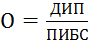 ПИБС – полнота использования бюджетных средствДостижение индикативных плановых показателей (ДИП) рассчитывается по формуле:, где ФИП – фактические значения индикативных показателей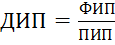 ПИП – плановые значения индикативных показателейПолнота использования бюджетных средств (ПИБС)рассчитывается по формуле:, где         ФОБС – фактический объем бюджетных средств 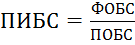                                            ПОБС – плановый объем бюджетных средствРезультирующая шкала оценки эффективности использования бюджетных средств на реализацию каждого мероприятия программы (О):  Оценка планируемой эффективности муниципальной программы проводится ответственным исполнителем на этапе ее разработки и осуществляется в целях оценки планируемого вклада результатов муниципальной программы в социально-экономическое развитие Нязепетровского муниципального района.Система мероприятий муниципальной программы, источники и объемы их финансированияОсновные показатели развития растениеводства(индикативные показатели)Продуктивность животных в сельскохозяйственных организациях(индикативные показатели)Поголовье животных и птицы (индикативные показатели) ( голов)Производство животноводческой продукции(индикативные показатели)Приложение к постановлению администрацииНязепетровского муниципального районаот 21.01.2021 г.  № 30     Наименование программы«Развитие сельского хозяйства Нязепетровскогомуниципального района Челябинской области» Ответственный исполнитель муниципальной программыАдминистрации Нязепетровского муниципального района.Соисполнитель муниципальной программыОтсутствуютПодпрограммы муниципальной программыОтсутствуютПрограммно-целевые инструменты муниципальной программыФедеральный закон «Об общих принципах организации местного самоуправления РФ»;Федеральный закон «О развитии сельского хозяйства»;Основная цель ПрограммыСоздание необходимых условий для устойчивого и эффективного функционирования агропромышленного комплекса  Нязепетровского муниципального района Челябинской области (далее – АПК), удовлетворение потребностей населения в продуктах питания и создание благоприятных условий жизнедеятельности жителей сельской местности в районе, расширение доступа производителей сельскохозяйственной продукции к консультационным услугамОсновные задачи ПрограммыСтимулирование роста производства основных видов сельскохозяйственной продукции;Повышение финансовой устойчивости сельскохозяйственных товаропроизводителей;Стимулирование инвестиционной деятельности и инновационного развития АПК;Стимулирование развития кооперации и интеграции всех типов предприятий различных форм собственности при производстве, переработке, сбыте сельскохозяйственной продукции, агросервисном обслуживании, торговле и кредитовании;Повышение уровня занятости населения;Стимулирование эффективного использования земель сельскохозяйственного назначения;Поддержка малых форм хозяйствования;Совершенствование системы информационного обеспечения в сфере АПК;Консультационная помощь сельскохозяйственным товаропроизводителям в целях совершенствования их деятельности и экономического роста;Разработка и внедрение цифровых технологий, направленных на рациональное использование земель сельскохозяйственного назначения;Повышение уровня знаний руководителей и специалистов предприятий и организаций АПК и сельского населения;Оказание консультационных услуг хозяйствующим субъектам АПК и сельскому населению по вопросам технологии ведения сельскохозяйственного производстваЦелевые показатели (индикаторы) ПрограммыДоля (процент) полей сельскохозяйственных угодий муниципального района, информация о которых заполнена в геоинформационной системе QGIS; Показатели развития растениеводства;Производство животноводческой продукцииСроки и этапы реализации программы2023-2025 годыОбъемы бюджетных ассигнований ПрограммыОбщий объем финансирования программы на 2023-2025 годы составляет 25601,9 тыс. руб., в том числе:средства областного бюджета —908,9 тыс. руб.;средства местного бюджета —3,0 тыс. руб. внебюджетные средства - 24690 тыс. руб.;В том числе по годам:2023 год – 8458,2 тыс. руб., из них:средства областного бюджета – 227,2 тыс. руб.;средства местного бюджета – 1,0 тыс. руб.;внебюджетные фонды — 8230,0 тыс. руб.2024 год – 8458,2 тыс. руб., из них:средства областного бюджета – 227,2 тыс. руб.;средства местного бюджета –1,0 тыс. руб.;внебюджетные фонды — 8230,0 тыс. руб.2025 год – 8685,5 тыс. руб., из них:средства областного бюджета – 454,5 тыс. руб.;средства местного бюджета – 1,0 тыс. руб.;внебюджетные фонды — 8230,0 тыс. руб.Ожидаемые результаты реализации ПрограммыОбъем производства продукции сельского хозяйства в 2025 году –642,7 млн. руб.;Среднемесячная зарплата работников сельскохозяйственного производства в 2025 году – 23,0 тыс. руб.;Посевная площадь зерновых культур в 2022 году – 1,0 тыс. га.;Валовой сбор зерновых в 2025 году – 1,4 тыс. тонн;Заготовлено грубых и сочных кормов на 1 условную голову в 2025 году – 35 центнеров кормовых единиц (ц.к.ед.);Удой молока на 1 корову в год в 2025 году – 3960 кг;Производство молока в 2025 году – 3,8 тыс. тонн;Поголовье КРС на 01.01.2026 года – 2900 головНаименование показателяЕд, изм.2019 год2020 год2021 годИтого 2021 г к 2019 г в %Животноводство:Поголовье КРСгол28852885280097В т.ч. коровыгол125014001250100Производство молока в сельскохозяйственных организациях и кфхтонн120596879766Производство привесов КРСтонн1261078971Удой молока на 1 коровукг361939843834106Среднесуточный привесграмм501458542108Прибыль, убыток от реализации молокатыс.руб.25202520250999Прибыль, убыток от реализации мясатыс.руб.-5332-5800-8683163Растениеводство:Пашня в обработкега92748392618667Вся посевная площадьга83217675572969Общая посевная площадь под зерновыега1237110572058Общая посевная площадь под кормовые культурыга70846570504971Фактический сбор урожая зерновых.тонн1141100068760Урожайность ц/га9,29,09,5103Кормоединиц на 1 усл. головуц31322890Наименование показателя2019год20202021годИтого 2021 к 2019году %Зерно, тыс. тонн1,11,00,763Молоко, тыс. тонн3,9093,8003,83498Скот на убой (в живом весе), тыс.тонн0,5880,5000,49885№ п/пНаименование показателяЕдиница измерения2022 год2023 год2024 год2025 год2025-2022 год1.Объемы продукции в сельскохозяйственных организацияхМлн. рублей533,0588,2612,4642,7109,72.Увеличение объемов продукции в сельскохозяйственных организациях ежегодно%2,710,44,14,92,23.Среднемесячная заработная плата работников в сельскохозяйственных организацияхтыс. рублей19,820,822,823,03,2Значения Оценка более 1,4Очень высокаяот 1 до 1,4Высокаяот 0,5 до 1Низкаяменее 0,5Крайне низкаяПриложение к постановлению Администрации Нязепетровского муниципального районаот 18.01.2023 г. № 24Приложение 1к муниципальной программе «Развитие сельскогохозяйства в Нязепетровском муниципальном районе Челябинской области»№ п/пНаименование мероприятияПеречень стандартных процедур, обеспечивающих выполнение мероприятияОбластной бюджет, объем финансовых средств, тыс. руб.Областной бюджет, объем финансовых средств, тыс. руб.Областной бюджет, объем финансовых средств, тыс. руб.Местный бюджет, объем финансовых средств, тыс. руб.Местный бюджет, объем финансовых средств, тыс. руб.Местный бюджет, объем финансовых средств, тыс. руб.Внебюджетные фонды, объем финансовых средств, тыс. руб.Внебюджетные фонды, объем финансовых средств, тыс. руб.Внебюджетные фонды, объем финансовых средств, тыс. руб.№ п/пНаименование мероприятияПеречень стандартных процедур, обеспечивающих выполнение мероприятия2023 год2024 год2025 год2023 год2024 год2025 год2023 год2024 год2025 годМероприятия, направленные на обеспечение реализации задач по развитию сельского хозяйстваМероприятия, направленные на обеспечение реализации задач по развитию сельского хозяйстваМероприятия, направленные на обеспечение реализации задач по развитию сельского хозяйстваМероприятия, направленные на обеспечение реализации задач по развитию сельского хозяйстваМероприятия, направленные на обеспечение реализации задач по развитию сельского хозяйстваМероприятия, направленные на обеспечение реализации задач по развитию сельского хозяйстваМероприятия, направленные на обеспечение реализации задач по развитию сельского хозяйстваМероприятия, направленные на обеспечение реализации задач по развитию сельского хозяйстваМероприятия, направленные на обеспечение реализации задач по развитию сельского хозяйстваМероприятия, направленные на обеспечение реализации задач по развитию сельского хозяйстваМероприятия, направленные на обеспечение реализации задач по развитию сельского хозяйстваМероприятия, направленные на обеспечение реализации задач по развитию сельского хозяйства1.1Организационное и техническое обеспечение реализации муниципальной программы – финансовое обеспечение 0008230,08230,08230,0Итого по мероприятиям0008230,08230,08230,0Мероприятия в области сельскохозяйственного производства, направленные на улучшение общих условий функционирования сельского хозяйстваМероприятия в области сельскохозяйственного производства, направленные на улучшение общих условий функционирования сельского хозяйстваМероприятия в области сельскохозяйственного производства, направленные на улучшение общих условий функционирования сельского хозяйстваМероприятия в области сельскохозяйственного производства, направленные на улучшение общих условий функционирования сельского хозяйстваМероприятия в области сельскохозяйственного производства, направленные на улучшение общих условий функционирования сельского хозяйстваМероприятия в области сельскохозяйственного производства, направленные на улучшение общих условий функционирования сельского хозяйстваМероприятия в области сельскохозяйственного производства, направленные на улучшение общих условий функционирования сельского хозяйстваМероприятия в области сельскохозяйственного производства, направленные на улучшение общих условий функционирования сельского хозяйстваМероприятия в области сельскохозяйственного производства, направленные на улучшение общих условий функционирования сельского хозяйстваМероприятия в области сельскохозяйственного производства, направленные на улучшение общих условий функционирования сельского хозяйстваМероприятия в области сельскохозяйственного производства, направленные на улучшение общих условий функционирования сельского хозяйстваМероприятия в области сельскохозяйственного производства, направленные на улучшение общих условий функционирования сельского хозяйства2.1Разработка и внедрение цифровых технологий, направленных на рациональное использование земель сельскохозяйственного назначения227.2227,2454,51.01,01,000Итого по мероприятиям227.2227,2454,51.01,01,0000Итого по разделу227.2227,2454,51.01,01,08230,08230,08230,0Приложение к постановлению Администрации Нязепетровского муниципального районаот 18.01.2023 г. № 24Приложение 2к муниципальной программе «Развитие сельскогохозяйства в Нязепетровском муниципальном районе Челябинской области»№п/пПоказателиЕдиница измерения2023 год 2024 год2025 год 1234561Зерновые и зернобобовые культуры:все категории хозяйств:посевная площадьтыс. гектаров1,351,31,0урожайностьцентнеров с гектара10,410,410,5валовой сбор  в весе после доработкитыс. тонн1,41,41,42Картофель:посевная площадьтыс. гектаров0,3750,380,38урожайностьцентнеров с гектара200200200валовой сбор тыс. тонн6,86,96,93Овощные культуры:посевная площадь тыс. гектаров0,10,10,1урожайностьцентнеров с гектара100100100валовой сбор тыс. тонн0,600,60,6кроме того, защищенный грунт:посевная площадь гектаровурожайностьцентнеров с гектараваловой сбор тыс. тонн4Кормопроизводство:заготовка грубых и сочных кормов на одну условную голову крупного рогатого скота центнеров кормовых единиц35,035,035,0Приложение к постановлению Администрации Нязепетровского муниципального районаот 18.01.2023 г. № 24Приложение 3к муниципальной программе «Развитие сельскогохозяйства в Нязепетровском муниципальном районе Челябинской области»№  п/пПоказателиЕдиница измерения2023год2024 год2025 год2025 год в процентах к 2023 году1Крупный рогатый скот:удой молока на корову в годкилограммов4000400040001001среднесуточный привесграммов600600600100Приложение к постановлению Администрации Нязепетровского муниципального районаот 18.01.2023 г. № 24Приложение 4к муниципальной программе «Развитие сельскогохозяйства в Нязепетровском муниципальном районе Челябинской области»№ п/пНаименованиевидов животных и птицыНаименованиевидов животных и птицы2023год2024 год2025 год1Крупный рогатый скот:1все категории хозяйствв том числе сельскохозяйственные организациииз них коровы:все категории хозяйствв том числе сельскохозяйственные организациииз них коровы мясные:все категории хозяйстввсе категории хозяйствв том числе сельскохозяйственные организациииз них коровы:все категории хозяйствв том числе сельскохозяйственные организациииз них коровы мясные:все категории хозяйств2900290029001все категории хозяйствв том числе сельскохозяйственные организациииз них коровы:все категории хозяйствв том числе сельскохозяйственные организациииз них коровы мясные:все категории хозяйстввсе категории хозяйствв том числе сельскохозяйственные организациииз них коровы:все категории хозяйствв том числе сельскохозяйственные организациииз них коровы мясные:все категории хозяйств1330133013301все категории хозяйствв том числе сельскохозяйственные организациииз них коровы:все категории хозяйствв том числе сельскохозяйственные организациииз них коровы мясные:все категории хозяйстввсе категории хозяйствв том числе сельскохозяйственные организациииз них коровы:все категории хозяйствв том числе сельскохозяйственные организациииз них коровы мясные:все категории хозяйств1все категории хозяйствв том числе сельскохозяйственные организациииз них коровы:все категории хозяйствв том числе сельскохозяйственные организациииз них коровы мясные:все категории хозяйстввсе категории хозяйствв том числе сельскохозяйственные организациииз них коровы:все категории хозяйствв том числе сельскохозяйственные организациииз них коровы мясные:все категории хозяйств1420143014301все категории хозяйствв том числе сельскохозяйственные организациииз них коровы:все категории хозяйствв том числе сельскохозяйственные организациииз них коровы мясные:все категории хозяйстввсе категории хозяйствв том числе сельскохозяйственные организациииз них коровы:все категории хозяйствв том числе сельскохозяйственные организациииз них коровы мясные:все категории хозяйств6506506501все категории хозяйствв том числе сельскохозяйственные организациииз них коровы:все категории хозяйствв том числе сельскохозяйственные организациииз них коровы мясные:все категории хозяйстввсе категории хозяйствв том числе сельскохозяйственные организациииз них коровы:все категории хозяйствв том числе сельскохозяйственные организациииз них коровы мясные:все категории хозяйств1все категории хозяйствв том числе сельскохозяйственные организациииз них коровы:все категории хозяйствв том числе сельскохозяйственные организациииз них коровы мясные:все категории хозяйстввсе категории хозяйствв том числе сельскохозяйственные организациииз них коровы:все категории хозяйствв том числе сельскохозяйственные организациииз них коровы мясные:все категории хозяйств2503003001в том числе сельскохозяйственные организациив том числе сельскохозяйственные организации250300300Приложение к постановлению Администрации Нязепетровского муниципального районаот 18.01.2023 г. № 24Приложение 5к муниципальной программе «Развитие сельскогохозяйства в Нязепетровском муниципальном районе Челябинской области»№п/пПоказателиЕд. изм.2023год2024 год2025 год1Молоко:все категории хозяйствтонн3800380038001.1.в том числе сельскохозяйственные организации9709709702Производство прироста живой массы от выращивания, откорма и нагулавсе категории хозяйств:тонн5005005002.1.в том числе сельскохозяйственные организации1501501502.2.из них  прироста живой массы крупного рогатого скота:все категории хозяйствтонн4984984982.3.в том числе сельскохозяйственные организациитонн150150150